Протокол № 7Проведения публичных слушаний по подготовке проекта о внесении изменений в Правила землепользования и застройки Нытвенского городского поселения, утвержденные решением Думы Нытвенского городского поселения № 269 от 24.02.2016Нытвенский район, д. Оськино                                                                                                            02.03.2017Присутствовали:Члены комиссии: Паркачёв К.А. –– глава городского поселения – глава администрации Нытвенского городского поселения Катаева Галина Николаевна – начальник отдела градостроительства и землепользования администрации Нытвенского городского поселения;Каменских Ирина Сергеевна – ведущий специалист отдела градостроительства и землепользования администрации Нытвенского городского поселения;Гладких Лидия Геннадьевна – председатель Думы Нытвенского городского поселения;Чичёв Тимофей Георгиевич – начальник юридического отдела администрации.Участники публичных слушаний:Жители д. Оськино: Попков А.С.Повестка дня:Обсуждение проекта внесения изменений в Правила землепользования и застройки Нытвенского городского поселения.Слушали: Катаеву Г.Н.:Сообщила о необходимости внесения изменений в Правила землепользования и застройки Нытвенского городского поселения и их содержание.Жители д. Оськино:Возражений не поступило.Решили единогласно:Публичные слушания в  д. Оськино считать состоявшимися.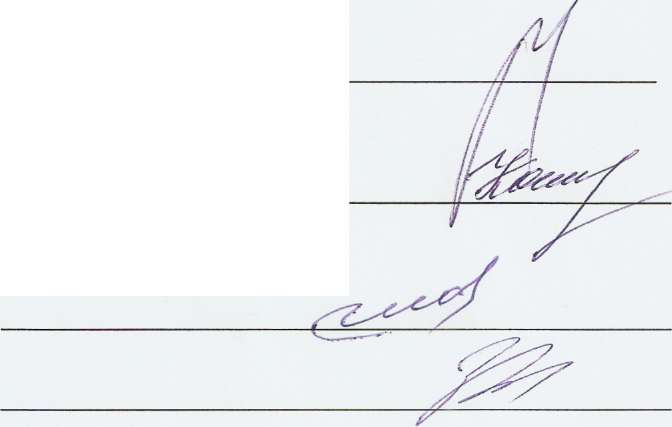 Председатель комиссии:Заместитель председателя:Члены комиссии: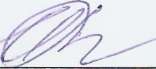 Секретарь комиссии: